Polska Federacja Stowarzyszeń Rzeczoznawców Majątkowych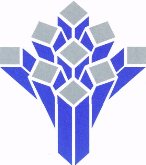            ul. Nowogrodzka 50, 00-695 WarszawaKomunikatUprzejmie informujemy, że szkolenie na temat:„Wycena dla potrzeb zabezpieczenia wierzytelności” Organizowane przez Polską Federację Stowarzyszeń Rzeczoznawców Majątkowych -odbędzie się  w 2 sesjach:sesja I  dnia   24-25 października 2017r.- sesja II dnia  09-10 listopada 2017r.-Proponowany termin testu sprawdzającego dnia 10 listopada 2017r. ok. godziny 16.15Miejsce: Warszawa, ul. Nowogrodzka 50/430- Sala KonferencyjnaPoczątek godz. 10:00 Koszt uczestnictwa obejmuje 4 dniowy udział w szkoleniu, test, autorskie materiały szkoleniowe, obiad, kawa, herbata i wynosi:rzeczoznawcy członkowie SRM 	 2 300,00 zł bruttorzeczoznawcy niestowarzyszeni 	 2 990,00 zł bruttorzeczoznawcy posiadający certyfikat REV mają 10% zniżki od ceny szkolenia- dla osób nieposiadających uprawnień zawodowych– do ceny doliczamy 23% VAT-.Potwierdzenie udziału w pierwszej kolejności, a następnie kopię wpłaty proszę przesłać do dnia 16.10.2017 r. do biura Federacji, najlepiej e-mail krystyna.traczyk@pfsrm.pl  lub faksem na nasz numer 22/627 07 79 Liczba miejsc ograniczona (15-30 os.) o udziale decyduje kolejność odesłanych formularzy potwierdzeń.UWAga!W razie rezygnacji z udziału w szkoleniu prosimy o poinformowanie!!!Wpłaty prosimy dokonywać na numer konta z dopiskiem  „szkolenie bankowe”Pekao S.A. 10 1240 6218 1111 0000 4612 9574PFSRM 00-695 Warszawa, ul. Nowogrodzka 50/ druk POTWIERDZENIE udziału    zwrot do Federacjikontakt: Krystyna Traczyktel.22/ 627 11 42 fax.: 22/627 07 79e-mail :krystyna.traczyk@pfsrm.plPolska Federacja Stowarzyszeń Rzeczoznawców Majątkowychul. Nowogrodzka 50, 00-695 Warszawae-mail : krystyna.traczyk@pfsrm.pl  fax. 22 627 07 79POTWIERDZENIEpotwierdzam udział w szkoleniu n/t ” Wycena dla potrzeb zabezpieczenia wierzytelności „w dniu 24-25 października  i  09-10 listopada 2017 r.Proszę o wystawienie faktury VAT na:_________________________________(pieczęć firmowa)Oświadczam, że wyrażam zgodę na przetwarzanie moich danych osobowych przez Polską Federację Stowarzyszeń Rzeczoznawców Majątkowych z siedzibą w Warszawie zgodnie z ustawą z dnia 29 sierpnia 1997 o ochronie danych osobowych (tj. Dz. U. Nr 133 poz.883).  Wiem, że mam pełne prawo do wglądu i zmiany swoich danych, jak też ich usunięcia z bazy.																			..............................................................											(podpis)Adresy i nr telefonów hoteli: (najbliższych i najtańszych)Hostel Witt Adres:
ul. Emilii Plater 9/11 m.2
00-669 Warszawahttp://www.hostelwitt.pl/Pokoje gościnne PAN, ul.Twarda 51/55 tel.22/620 62 26- cena za łóżko od 85zł. bez śniadań (pokoje 2os. z łazienką)Hotel SCSK Żurawia Warszawa- 00-680 Warszawa, ul. Żurawia 47 (centrum)tel. 22/ 628 27 63 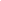 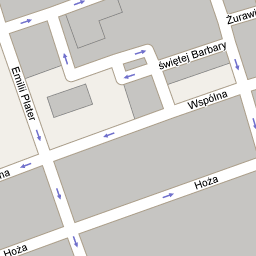 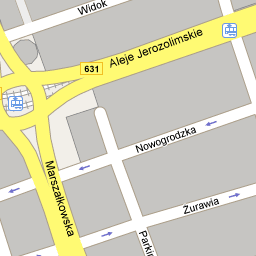 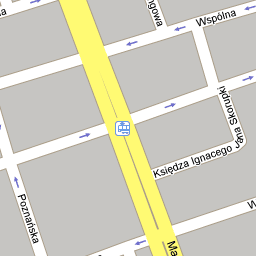 ZawartoĹÄ mapy ©2008 PPWK, Tele Atlas - Warunki korzystania z usĹugiHotel Premier Classe - rezerwacja przez INTERNETul. Towarowa 2, 00-811 Warszawa  tel.22/827-14 -75Hotel  Logos Warszawa ul. Wybrzeże Kościuszkowskie 31/33  tel.22/622-89-92 Apartamenty cena od 210 zł za cały apartament www.warsaw4you.comNazwisko i ImięAdresTel.e-mail.Nr uprawnień dataPrzynależność do stowarzyszenia